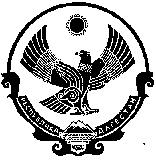 АДМИНИСТРАЦИЯМУНИЦИПАЛЬНОГО ОБРАЗОВАНИЯСЕЛЬСКОГО ПОСЕЛЕНИЯ «СЕЛО НИЖНИЙ ЧИРЮРТ»КИЗИЛЮРТОВСКОГО РАЙОНА РЕСПУБЛИКИ ДАГЕСТАНОб утверждении порядка выявления, пресечения самовольного строительства и принятия мер по сносу самовольных построек на территории  муниципального образования сельского поселения «село Нижний Чирюрт» В целях предотвращения самовольного строительства на территории муниципального образования сельского поселения «село Нижний Чирюрт», принятия мер к сносу самовольно возведенных объектов и на основании статьи 222 Гражданского кодекса Российской Федерации, положений Градостроительного кодекса Российской Федерации, Земельного кодекса Российской Федерации, Федерального закона от 06 октября .       № 131-ФЗ «Об общих принципах организации местного самоуправления в Российской Федерации», часть 1 статьи 6 пункт 14  Устава муниципального образования сельского поселения «село Нижний Чирюрт»:                                     постановляЕТ:         1. Утвердить Порядок выявления, пресечения самовольного строительства и принятия мер по сносу самовольных построек на территории муниципального образования сельского поселения «село Нижний Чирюрт» (Приложение №1).        2. Утвердить Положение о комиссии по вопросам самовольного строительства на территории муниципального образования сельского поселения «село Нижний Чирюрт» (Приложение №2).3. Установить, что должностные лица органов местного самоуправления муниципального образования сельского поселения «село Нижний Чирюрт», их структурных подразделений, должностные лица, осуществляющие функции по осуществлению муниципального контроля, а также должностные лица осуществляющие осмотр объектов, в отношении которых подано заявление о выдаче разрешения на ввод такого объекта в эксплуатацию в случае выявления признаков самовольного строительства (реконструкции) объекта обязаны направлять такую информацию в администрацию муниципального образования сельского поселения «село Нижний Чирюрт» с приложением документов и материалов, обосновывающих выводы о наличии в отношении объекта или на земельном участке признаков самовольного строительства. 4. Опубликовать настоящее постановление в установленном порядке.5. Контроль за исполнением настоящего постановления оставляю за собойГлава администрации МО СП «село Нижний Чирюрт»          подпись/печать                     З.А.Абдулазизов Приложение №1 к постановлению главы администрацииМО СП «село Нижний Чирюрт» от 11.06.2020г № 49Порядок выявления, пресечения самовольного строительства и принятия мер по сносу самовольных построек на территории муниципального образования сельского поселения «село Нижний Чирюрт»1. Общие положения1.1. Настоящий Порядок выявления, пресечения самовольного строительства и принятия мер по сносу самовольных построек на территории муниципальногообразования сельского поселения «село Нижний Чирюрт» (далее – Порядок) регламентирует процедуры выявления, пресечения самовольного строительства и принятия мер по сносу самовольных построек на территории муниципального образования.2. Порядок выявления и пресечения самовольного строительства        2.1. В целях выявления объектов самовольного строительства администрацией сельского поселения «село Нижний Чирюрт» создается комиссия по вопросам самовольного строительства (далее - комиссия).2.2. Выявление объектов самовольного строительства осуществляется комиссией путем объезда (обхода) территории, а также в ходе осмотра объектов, проводимых на основании сообщений органов государственной власти, органов местного самоуправления, организаций и граждан о фактах незаконного строительства (реконструкции) объектов.2.3. Объезды (обходы) территории муниципального образования сельского поселения «село Нижний Чирюрт» осуществляются комиссией не реже 1 раза в квартал в соответствии с утвержденными планами-графиками.Планы-графики объездов (обходов) территории муниципального образования составляются таким образом, чтобы в течение квартала объездами (обходами) была охвачена вся его территория. Планы-графики объездов (обходов) территории муниципального образования сельского поселения «село Нижний Чирюрт», утверждаются не позднее, чем за         10 дней до начала следующего квартала.2.4. При поступлении в администрацию сообщения о фактах незаконного строительства (реконструкции) объекта, комиссия в течение 5 рабочих дней со дня регистрации сообщения должна произвести проверку факта, указанного в таком сообщении.Сообщения о фактах незаконного строительства (реконструкции) объектов подлежат регистрации в день их поступления в администрации муниципального образования.2.5. В процессе объезда (обхода) комиссия осуществляет внешний осмотр и фото- или видеосъемку земельных участков, расположенных на них построенных (строящихся), реконструированных (реконструируемых) или используемых объектов (далее – объекты), действий третьих лиц по строительству, реконструкции или использованию таких объектов, в отношении которых сведения о предоставлении земельных участков под строительство и (или) сведения о выдаче разрешений на строительство (реконструкцию) таких объектов в администрации муниципального образования отсутствуют.При проверке сообщения о факте незаконного строительства (реконструкции) комиссия осуществляет внешний осмотр и фото- или видеосъемку земельных участков, расположенных на них объектов, действий третьих лиц по строительству, реконструкции или использованию таких объектов, указанных в сообщении о факте незаконного строительства (реконструкции).2.6. После завершения обхода (объезда) или проверки сообщения о факте незаконного строительства (реконструкции) комиссия в течение 7 рабочих дней со дня проведения указанных мероприятий осуществляет в отношении каждого осмотренного комиссией земельного участка и находящегося на нем объекта сбор следующих документов и сведений:а) о правообладателе земельного участка и целях предоставления земельного участка;б) о необходимости получения разрешения на строительство для производимых на земельном участке работ;в) о наличии разрешения на строительство (реконструкцию) объекта и акта ввода объекта в эксплуатацию, в случае, если такое разрешение или акт требуются;г) о правообладателе (застройщике) объекта;д) о расположении объекта относительно зон с особыми условиями использования территории или территории общего пользования либо полосы отвода инженерных сетей федерального, регионального или местного значения;е) о соответствии объекта виду разрешенного использования земельного участка, иным градостроительным нормам и правилам.В случае отсутствия в администрации муниципального образования сельского поселения «село Нижний Чирюрт» соответствующих документов и сведений, комиссия запрашивает такие документы и сведения в соответствующих органах государственной власти. 2.7. По результатам обхода (объезда) или проверки сообщения о факте незаконного строительства (реконструкции) комиссией в течение 3 рабочих  дней со дня истечения срока, указанного в пункте 2.6 настоящего Порядка, составляется протокол с указанием всех проверенных в ходе осуществления указанных мероприятий объектов по форме, согласно приложению 1 к настоящему Порядку. Протокол утверждается председателем комиссии, и подписывается членами комиссии.К протоколу приобщаются материалы фото- или видеосъемки осмотра объекта и документы, полученные в соответствии с пунктом 2.6 настоящего Порядка.В случае если в процессе обхода (объезда) комиссией не выявлено объектов, в отношении которых сведения о предоставлении земельных участков под строительство и (или) сведения о выдаче разрешений на строительство (реконструкцию) таких объектов в администрации муниципального образования сельского поселения «село Нижний Чирюрт» отсутствуют, в протоколе указывается, что объектов самовольного строительства не выявлено.2.8. В случае если комиссией в процессе проведения мероприятий, указанных в настоящем разделе Порядка, выявлены объекты самовольного строительства (реконструкции), комиссия, в течение 3 рабочих дней, со дня истечения срока, указанного в пункте 2.7 настоящего Порядка, составляет акт осмотра объекта по форме согласно приложению 2 к настоящему Порядку. В акте осмотра объекта указываются сведения, указанные в пункте 2.6 настоящего Порядка, а также фиксируется факт производства строительных работ на момент осмотра с указанием вида таких работ. При отсутствии производства строительных работ на момент осмотра фиксируется текущее состояние осмотренного объекта и изменения объемов строительных работ, выполненных с момента предыдущего осмотра (если ранее на данном объекте уже проводился осмотр). Акт осмотра объекта утверждается председателем комиссии, и подписывается членами комиссии.К акту осмотра объекта приобщаются следующие документы, полученные комиссией в соответствии с пунктом 2.6 настоящего Порядка:а) выписки из Единого государственного реестра прав на недвижимое имущество и сделок с ним Управления Федеральной службы государственной регистрации, кадастра и картографии по Республике Дагестан о зарегистрированных правах на объект, обладающий признаками самовольной постройки, и земельный участок, на котором он расположен, по состоянию на день составления акта. При отсутствии сведений в Едином государственном реестре прав на недвижимое имущество и сделок с ним к акту должно быть приложено соответствующее уведомление об отсутствии сведений о зарегистрированных правах и документы, подтверждающие сведения о владельце (застройщике) объекта самовольного строительства и земельного участка, на котором такой объект расположен (в случае если владельца (застройщика) объекта самовольного строительства удалось установить). Такие сведения должны содержать:  в отношении юридических лиц - наименование и местонахождение, индивидуальный номер налогоплательщика, основной государственный регистрационный номер; в отношении физических лиц - фамилию, имя, отчество и адрес места жительства лица;б) копии правоустанавливающих документов на земельный участок (при наличии);в) копии правоустанавливающих документов на объект (при наличии);г) описание объекта самовольного строительства, материалы фото- или видеосъемки, отражающие внешние характеристики и вид объекта самовольного строительства;д) документы, подтверждающие расположение объекта в зоне с особыми условиями использования территорий или на территориях общего пользования либо в полосах отвода инженерных сетей федерального, регионального или местного значения (в случае расположения объекта на указанной территории);е) схема размещения объекта самовольного строительства на земельном участке с указанием параметров объекта.2.9. В течение 3  рабочих дней со дня истечения срока, указанного в пункте 2.8, комиссия направляет информационное письмо с приложением акта осмотра объекта, указанного в пункте 2.8 настоящего Порядка, в следующие органы и организации:Управление Федеральной службы государственной регистрации, кадастра и картографии по Республике Дагестан (в случае выявления самовольного занятия земельного участка);Управление Федеральной налоговой службы по Кизилюртовскому району (при необходимости);Отдел имущественных и земельных отношений Администрации  МР Кизилюртовского района;ресурсоснабжающие организации;органы технической инвентаризации.Информационное письмо должно содержать наименование, место нахождения, дату государственной регистрации в качестве юридического лица, идентификационный номер налогоплательщика, осуществляющего и (или) осуществившего самовольное строительство (допустившего самовольное занятие земельного участка) - для юридических лиц и фамилию, имя, отчество, адрес места жительства, дату и место рождения - для физических лиц; место нахождения выявленного объекта самовольного строительства либо самовольно занятого земельного участка; сведения о соответствии выявленного объекта самовольного строительства разрешенному виду использования земельного участка.2.10. Администрация муниципального образования сельского поселения «село Нижний Чирюрт» в течение 3 рабочих дней со дня составления акта передает сведения в Администрацию МР «Кизилюртовского района» для включения сведений об объекте в Реестр объектов самовольного строительства (далее Реестр). Реестр ведется Администрацией МР «Кизилюртовского района» в отношении объектов, расположенных на территории района, в т.ч. на территории муниципального образования сельского поселения «село Нижний Чирюрт» в электронном виде и размещается на официальном сайте администрации МР «Кизилюртовского района»  в информационно-телекоммуникационной сети «Интернет» по адресу: http: mr-kizilyurt.ru, по форме, согласно приложению 3 к настоящему Порядку.3. Порядок организации работы направленной на снос самовольных построек в судебном порядке3.1. Организация работы по сносу самовольных построек осуществляется на основании вступившего в силу судебного акта о признании постройки самовольной и подлежащей сносу.3.2. Для инициирования судебного разбирательства о признании постройки самовольной и подлежащей сносу администрация муниципального образования сельского поселения «село Нижний Чирюрт» в течение 30 рабочих дней со дня составления акта осмотра объекта, обеспечивает подготовку и подачу в соответствующий суд искового заявления о признании постройки самовольной и подлежащей сносу с заявлением об обеспечении иска в виде запрета совершать определенные действия, касающиеся предмета спора и (или) иные обеспечительные меры.При необходимости запроса сведений об ответчике по делу (с целью идентификации застройщика и (или) правообладателя земельного участка и объекта самовольного строительства), о предмете иска (с целью установления параметров объекта самовольного строительства, наличия (отсутствия) разрешительной документации, соответствия объекта выданной разрешительной документации (при ее наличии) правилам землепользования и застройки) срок обращения в суд с исковым заявлением продлевается на срок, необходимый для получения указанных документов, но не более чем на 20 рабочих дней.3.3. При удовлетворении исковых требований, после вступления в законную силу судебного акта о сносе самовольной постройки, администрация муниципального образования сельского поселения «село Нижний Чирюрт» осуществляет мероприятия, направленные на исполнение судебного акта в порядке, предусмотренном Федеральным законом от 02.10.2007 N 229-ФЗ "Об исполнительном производстве".Приложение №2к постановлению главы администрацииМО СП «село Нижний Чирюрт» от 11.06.2020г № 49Положениео комиссии по вопросам самовольного строительства на территории муниципального образования сельского поселения «село Нижний Чирюрт»1. Общие положения1.1. Настоящее Положение определяет порядок работы комиссии по вопросам самовольного строительства на территории муниципального образования сельского поселения «село Нижний Чирюрт» (далее - комиссия). 2. Компетенция комиссии2.1. Комиссия создается для выявления объектов самовольного строительства, проведения мероприятий по пресечению самовольного строительства и организации работ по сносу самовольных построек,  созданных (возведенных) на территории. 2.2. Права и обязанности комиссии определяются Порядком выявления, пресечения самовольного строительства и принятия мер по сносу самовольных построек на территории муниципального образования сельского поселения «село Нижний Чирюрт» (далее – Порядок).3. Организация работы комиссии3.1. Комиссия является коллегиальным органом, персональный состав которого утверждается правовым актом администрации муниципального образования сельского поселения «село Нижний Чирюрт».3.2. Численный состав комиссии не может быть менее 5 человек. Председатель, заместитель председателя и секретарь комиссии назначаются администрацией муниципального образования сельского поселения «село Нижний Чирюрт» из числа членов комиссии. В состав комиссий могут включаться представители органов государственной власти, отраслевых подразделений администрации муниципального образования сельского поселения «село Нижний Чирюрт» и организаций, по согласованию с данными органами и организациями.3.3. Работой комиссии руководит председатель комиссии, а в его отсутствие - заместитель председателя комиссии.3.4. Председатель комиссии:осуществляет общее руководство деятельностью комиссии;ведет заседания комиссии;запрашивает информацию, необходимую для работы комиссии;направляет информацию, предусмотренную Порядком;подписывает (утверждает) документы, по вопросам деятельности Комиссии; осуществляет иные полномочия, по вопросам деятельности комиссии.3.5. Члены комиссии:участвуют в работе комиссии;вносят предложения по вопросам, относящимся к деятельности комиссии;подписывают документы, предусмотренные Порядком.3.6. Организацию заседаний комиссии осуществляет секретарь комиссии.Секретарь комиссии:осуществляет работу под руководством председателя комиссии или его заместителя;оповещает членов комиссии о предстоящих заседаниях и иных мероприятиях, осуществляемых комиссиями в соответствии с Порядком;готовит материалы к очередному заседанию комиссии;оформляет протоколы и иные документы, по вопросам деятельности комиссии;обеспечивает ведение и сохранность документации комиссии.3.7. Заседание комиссии считается правомочным, если на нем присутствует более половины членов комиссии.3.8. Решения комиссии принимаются простым большинством голосов. В случае равенства голосов решающим является голос председательствующего на заседании комиссии.3.9. Члены комиссии, являющиеся представителями органов государственной власти и организаций, принимающих участие по согласованию, участвуют в заседаниях с правом совещательного голоса. В случае несогласия одного с принятым решением они вправе выразить свое особое мнение в письменной форме. В случае наличия у членов комиссии особого мнения оно в письменном виде прилагается к протоколу заседания комиссии и является его неотъемлемой частью.4.0. Материально-техническое обеспечение работы комиссии осуществляет администрация муниципального образования сельского поселения «село Нижний Чирюрт».Приложение 1к ПорядкуФорма                                                УТВЕРЖДАЮ                                                председатель комиссии по                                                вопросам самовольного                                                строительства на территории                                                муниципального образования сельского поселения «село Нижний Чирюрт»                                                ___________________________                                                         (Ф.И.О.)                                                "__" _____________ 20___ г.                                               М.П.Протоколпо результатам обхода (объезда) или проверки сообщения о факте незаконного строительства (реконструкции) муниципального образования сельского поселения «село Нижний Чирюрт»         "___" _____________ 20__ г.Члены  комиссии  по  вопросам  самовольного строительства на территориимуниципального образования сельского поселения «село Нижний Чирюрт» в составе:______________________________________________________________________________________(Ф.И.О., должность)______________________________________________________________________________________(Ф.И.О., должность)______________________________________________________________________________________(Ф.И.О., должность)произвели обследование территории в границах:_____________________________________________в результате обследования установлено:Подписи членов комиссии:К протоколу приобщаются материалы фото- или видеосъемки осмотра объекта и документы, полученные в соответствии с пунктом 2.6 Порядка.Приложение 2к ПорядкуФорма                                                УТВЕРЖДАЮ                                                председатель комиссии по                                                вопросам самовольного                                                строительства на территории                      муниципального образования сельского поселения «село Нижний Чирюрт»___________________________                                                         (Ф.И.О.)                                                "__" _____________ 20___ г.                                               М.П.АКТосмотра объекта самовольного строительстваВолгоград                                                                                                                              "___" _____________ 20__ г.Время: _________Члены  комиссии  по  вопросам  самовольного строительства на территориимуниципального образования сельского поселения «село Нижний Чирюрт» в составе:_________________________________________________________________________________________,(Ф.И.О., должность)_________________________________________________________________________________________,(Ф.И.О., должность)________________________________________________________________________________________(Ф.И.О., должность)произвели обследование объекта:наименование объекта: ____________________________________________________,адрес (адресный ориентир) объекта: ___________________________________________________________,кадастровый номер: _____________________________________________________________.1. Сведения о правообладателе земельного участка:______________________________________________________________________________________(в отношении юридических лиц - наименование и местонахождение, индивидуальный номер налогоплательщика, основной государственный регистрационный номер; в отношении физических лиц - фамилию, имя, отчество и адрес места жительства лица, телефоны / если застройщик (правообладатель) не установлен: указывается: « не установлен»)2. Сведения о земельном участке:2.1________________________________________________________________________________________(реквизиты правоустанавливающих документов на земельный участок)2.2. ________________________________________________________________________________________,(вид разрешенного использования земельного участка)2.3. ________________________________________________________________________________________,(сведения о нахождении земельного участка в зонах с особыми условиями использования территории или территории общего пользования либо полосы отвода инженерных сетей федерального, регионального или местного значения)3. Сведения о правообладателе  (застройщике) объекта: _______________________________________________________________________________________________.(в отношении юридических лиц - наименование и местонахождение, индивидуальный номер налогоплательщика, основной государственный регистрационный номер; в отношении физических лиц - фамилию, имя, отчество и адрес места жительства лица, телефоны / если застройщик (правообладатель) не установлен: указывается: « не установлен»)4. Сведения об объекте:4.1. ____________________________________________________________________________________(реквизиты правоустанавливающих документов на объект)4.2. ___________________________________________________________________________________, (вид объекта; вид использования объекта)4.3. ___________________________________________________________________________________(сведения о наличии, либо отсутствии разрешения на строительство и в случае наличия, реквизиты такого разрешения)4.4. ___________________________________________________________________________________(соответствие объекта виду разрешенного использования земельного участка)4.5. ___________________________________________________________________________________(необходимость получения разрешения на строительство объекта)4.3. ___________________________________________________________________________________(сведения о нахождении объекта в зонах с особыми условиями использования территории или территории общего пользования либо полосы отвода инженерных сетей федерального, регионального или местного значения)5.  Состояние  объекта: _____________________________________________________.(описание  выполненных/ выполняемых  работ  с  указанием их характера: строительство, реконструкция)6. В результате осмотра установлено:____________________________________________________________________________________________________________________________________________________________________________________________________________________________________________________________________________.___________________________________________________________________________________________________________________________________________________________________________________.__________________________________________________________________________________________.(содержание выявленных нарушений со  ссылкой  на нормативные правовые акты)_____________       ______________________________________________________,       (подпись)                                                   (Ф.И.О., должность)_____________       ______________________________________________________,       (подпись)                                                   (Ф.И.О., должность)_____________       ______________________________________________________,       (подпись)                                                   (Ф.И.О., должность)Примечание.   К  акту  осмотра  объекта  самовольного  строительства  в  обязательном порядке прилагаются обосновывающие его материалы.Приложение 3к ПорядкуФормаРЕЕСТРвыявленных объектов самовольного строительства на территориимуниципального образования сельского поселения «село Нижний Чирюрт»368121, РФ, Республики Дагестан, Кизилюртовский район, с.Нижний Чирюрт, ул. Вишневского №2ПОСТАНОВЛЕНИЕ  «11»  июня  2020г.                                                                                                                         № 49                                                адрес объектапризнаки самовольной постройки* *если выявлены – перечислить* не выявленыN п/пДата выявления объекта самовольного строительстваНаименование объекта самовольного строительства с указанием адреса (адресного ориентира), местонахожденияНаименование территории (зона), в пределах которой создана (возведена) самовольная постройкаДата предъявления искового заявления о сносе в судРезультат рассмотренияДата возбуждения исполнительного производстваРезультат исполнения12345678